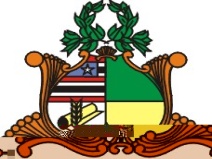 Assembleia Legislativa do Estado do MaranhãoInstalada em 16 de fevereiro de 1835Gabinete do Deputado Ariston RibeiroMOÇÃO Nº         /2023Senhor Presidente, 	                                  Na forma regimental, requeiro a Vossa Excelência que, depois de ouvido e manifestado o Plenário, seja encaminhada MENSAGEM DE CONGRATULAÇÃO E DE RECONHECIMENTO AO PRESIDENTE DA FEDERAÇÃO DAS INDÚSTRIAS DO ESTADO DO MARANHÃO-FIEMA, EDILSON BALDEZ DAS NEVES, PELA PASSAGEM DOS CINQUENTA E CINCO ANOS DE EXISTÊNCIA DESSA IMPORTANTE ENTIDADE REPRESENTATIVA DA INDÚSTRIA MARANHENSE, nos termos seguintes: 	A Assembleia Legislativa do Estado do Maranhão vem a público externar votos de congratulação e de reconhecimento à FEDERAÇÃO DAS INDÚSTRIAS DO ESTADO DO MARANHÃO-FIEMA, na pessoa do seu presidente Edilson Baldez das Neves, demais diretores e colaboradores pela passagem dos seus 55 anos de ativa contribuição ao fortalecimento da indústria do Maranhão. A Federação foi criada pela Carta Sindical do Ministério dos Negócios do Trabalho e Previdência, em 27 de setembro de 1968. São integrantes do Sistema Fiema, o Serviço Social da Indústria (SESI-MA); o Serviço Nacional de Aprendizagem Industrial (SENAI-MA) o Instituto Euvaldo Lodi (IEL-MA) e a Fiema.Ao longo da sua existência o SENAI/MA, o maior centro de educação profissional do Maranhão, realizou, mais de 970.000 matrículas no Maranhão nos seus centros de Educação Profissional e Tecnológico, instalados em São Luís, Açailândia, Bacabal, Balsas, Caxias e Imperatriz e nas suas unidades móveis, levando educação profissional aos trabalhadores da indústria. Assembleia Legislativa do Estado do MaranhãoInstalada em 16 de fevereiro de 1835                        Gabinete do Deputado Ariston RibeiroO SESI/MA, no mesmo período, realizou mais de 920 mil matrículas e prestou atendimento a mais de 3 milhões de empresas, trabalhadores e as suas famílias. O IEL/MA, entre capacitação, palestras, cursos empresariais, treinamentos e estágios participou com quase 155 mil atendimentos.A Federação das Indústrias do Estado do Maranhão-FIEMA, ao longo da sua trajetória tem assumido posturas cada vez mais proativas em favor do desenvolvimento industrial do nosso estado. A indústria do Maranhão participa hoje com 18,5% do PIB maranhense, gera 72% das exportações do estado, é responsável por 9,7% da produção industrial do Nordeste e emprega 93.800 trabalhadores, 16,2% de todo o emprego formal do estado.Pelo contínuo trabalho realizado a favor do desenvolvimento do Maranhão é que requeiro à Mesa Diretora desta Casa Legislativa a aprovação desta proposição a essa ilustre entidade representativa da classe industrial.Este ato, Senhor Presidente, é o reconhecimento da Assembleia Legislativa do Estado do Maranhão à Fiema, por meio das suas instituições, dos sindicatos associados e dos seus colaboradores, instituição que promove o crescimento da indústria, valoriza os seus trabalhadores e suas famílias, presta considerável serviço à sociedade local, gera emprego e renda, progresso e desenvolvimento ao MaranhãoAssembleia Legislativa do Maranhão, em São Luís, 28 de setembro de 2023.ARISTON RIBEIRODEPUTADO ESTADUAL 